«Об утверждении условий приватизации муниципального имущества сельского поселения Ишмурзинский сельсовет муниципального района Баймакский район Республики Башкортостан»Руководствуясь ст.14 Федерального закона от 06.10.2003 №131-ФЗ  «Об общих принципах организации местного самоуправления в Российской Федерации», главой 30 Гражданского кодекса Российской Федерации, Федеральным законом от 21.12.2001г. №178-ФЗ «О приватизации государственного  и муниципального имущества», Соглашением «О взаимодействии Комитета по управлению собственностью Министерства земельных и имущественных отношений Республики Башкортостан по Баймакскому району и город Баймаку с сельским поселением Ишмурзинский сельсовет муниципального района Баймакский район Республики Башкортостан по вопросам управления и распоряжения муниципальным имуществом», утвержденного решением Совета сельского поселения Ишмурзинский сельсовет №41 от «24» марта 2016 г., решением  Совета сельского поселения Ишмурзинский сельсовет муниципального района Баймакский район Республики Башкортостан №109 от «30» июля 2018 г. «Об утверждении Прогнозного плана (программы) приватизации муниципального имущества сельского поселения Ишмурзинский сельсовет муниципального района Баймакский район Республики Башкортостан на 2018 год», Администрация сельского поселения Ишмурзинский сельсовет муниципального района Баймакский район Республики Башкортостан   постановляет:1. Приватизировать следующее муниципальное имущество, указанное в приложении №1 к настоящему постановлению.2. Определить способ приватизации муниципального имущества: аукцион с открытой формой подачи предложений.3. Установить начальную цену муниципального имущества: в размере начальной рыночной стоимости муниципального имущества, выполненной ООО «Сакмар» в отчетах об оценке рыночной стоимости муниципального имущества (Приложение №1).4. Определить форму, сроки, порядок внесения оплаты муниципального имущества: в наличной (безналичной) форме единовременно в течение десяти рабочих дней с момента заключения договора купли-продажи в валюте Российской Федерации (в рублях) в установленном порядке в бюджет сельского поселения Ишмурзинский  сельсовет муниципального района Баймакский район Республики Башкортостан.5. Установить форму, сроки, порядок перечисления задатка победителя: в течение пяти дней с даты, установленной для заключения договора купли-продажи муниципального имущества.6. Установить шаг аукциона: в размере пяти процентов от начальной рыночной стоимости муниципального имущества. 7. Управляющему делами Администрации сельского поселения Ишмурзинский сельсовет (Бутенбаева Г.М.) обнародовать на информационном стенде сельского поселения Ишмурзинский сельсовет, разместить на официальном сайте сельского поселения Ишмурзинский сельсовет в сети Интернет: http://ishmurza.ru/  информационное сообщение  о проведении аукциона, аукционную документацию, образцы типовых документов, представляемых покупателями муниципального имущества не менее чем за тридцать дней до дня осуществления продажи муниципального имущества, указанного в приложении №1 к настоящему постановлению, с содержанием необходимых сведений.8. Комитету по управлению собственностью Министерства земельных и имущественных отношений Республики Башкортостан по Баймакскому району и городу Баймаку (Рахимгулов Р.В. – по согласованию) обнародовать на информационном стенде Комитета по управлению собственностью, разместить на официальном сайте Правительства Российской Федерации в сети Интернет: http://torgi.gov.ru/ информационное сообщение  о проведении аукциона, аукционную документацию, образцы типовых документов, представляемых покупателями муниципального имущества, не менее чем за тридцать дней до дня осуществления продажи указанного имущества.9. Управляющему делами Администрации сельского поселения  Ишмурзинский сельсовет (Бутенбаева Г.М.), обнародовать на информационном стенде сельского поселения Ишмурзинский сельсовет, разместить на официальном сайте сельского поселения Ишмурзинский сельсовет в сети "Интернет": http://ishmurza.ru/  настоящее постановление в течение десяти дней со дня принятия этого решения.10. Комитету по управлению собственностью Министерства земельных и имущественных отношений Республики Башкортостан по Баймакскому району и городу Баймаку (Рахимгулов Р.В. – по согласованию) обнародовать на информационном стенде Комитета по управлению собственностью, разместить на официальном сайте Правительства Российской Федерации в сети Интернет: http://torgi.gov.ru/  настоящее постановление в течение десяти дней со дня принятия этого решения.11. Контроль за исполнением настоящего постановления оставляю за собой. Глава сельского поселенияИшмурзинский сельсоветМуниципального районаБаймакский районРеспублики Башкортостан                                                             Р.М. Искужин                         Приложение №1                           к постановлению Администрации                            СП Ишмурзинский сельсовет                           МР Баймакский район                            Республики Башкортостан                            №32  от 30.07.2018 г.Переченьприватизируемого муниципального имущества сельского поселения Ишмурзинский сельсовет муниципального района Баймакский районРеспублики Башкортостан*Рыночная стоимость муниципального имущества определена согласно отчетам ООО «Сакмар».Глава сельского поселенияИшмурзинский сельсоветмуниципального районаБаймакский районРеспублики Башкортостан				                              Р.М. ИскужинБАШ?ОРТОСТАН РЕСПУБЛИКА№Ы БАЙМА? РАЙОНЫ МУНИЦИПАЛЬ РАЙОНЫНЫ*ИШМЫР:А  АУЫЛ  СОВЕТЫАУЫЛ БИЛ»М»№ЕХАКИМИ»ТЕ453655, Байма7 районы,Ишмыр6а  ауылы, C.Игишев урамы,28Тел. 8(34751) 4-26-38ishmur-sp@yandex.ru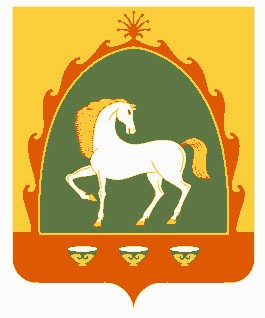 АДМИНИСТРАЦИЯ СЕЛЬСКОГО ПОСЕЛЕНИЯИШМУРЗИНСКИЙ СЕЛЬСОВЕТМУНИЦИПАЛЬНОГО РАЙОНАБАЙМАКСКИЙ РАЙОНРЕСПУБЛИКА БАШКОРТОСТАН453655 , Баймакский  район,с.Ишмурзино, ул.С.Игишева,28Тел. 8(34751) 4-26-38ishmur-sp@yandex.ruҠАРАРПОСТАНОВЛЕНИЕ«30» июль 2018 йыл№32«30» июля  2018 года№ п/пНаименование, характеристика имуществаАдрес,(описание местоположения) имуществаСрокиприватиза-ции имуществаСпособ приватиза-ции имуществаРыночная стоимость имущества (руб.)Реквизиты отчета по оценке рыночной стоимости имущества1.- Нежилое здание;Общая площадь: 2076,9 кв.м.;Кадастровый номер: 02:06:090501:258;- Земельный участок, Площадь: 3521 кв.м.,Кадастровый номер 02:06:090501:275; Категория земель: земли населенных пунктов;Разрешенное использование: для иных видов сельскохозяйственного использования; Республика Башкортостан, Баймакскийрайон, с/с с/с Ишмурзинский,д. Богачево, ул. Артамонова,д. 113/3;III квартал2018 г.АукционсогласноФЗ№178-ФЗот21.12.2001г.59600Отчет№15-03/18 от 28.03.2018г.,ООО Сакмар2.- Нежилое здание;Общая площадь: 2211,6 кв.м.;Кадастровый номер: 02:06:090501:254;- Земельный участок, Площадь: 3521 кв.м.,Кадастровый номер 02:06:090501:274; Категория земель: земли населенных пунктов; Разрешенное использование: для иных видов сельскохозяйственного использования; Республика Башкортостан, Баймакскийрайон, с/с с/с Ишмурзинский,д. Богачево, ул. Артамонова,д. 113/2;III квартал2018 г.АукционсогласноФЗ№178-ФЗот21.12.2001г.50810Отчет№ 4-03/18 от 28.03.2018г.,ООО Сакмар